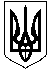 УКРАЇНАМАЛИНСЬКА МІСЬКА  РАДАЖИТОМИРСЬКОЇ ОБЛАСТІР І Ш Е Н Н ямалинської МІСЬКОЇ ради(                    сесія восьмого скликання)від              2022 року № Про надання дозволу на розробленнятехнічної документації із землеустроющодо інвентаризації  земельних ділянок,розташованих на територіїМалинської міської територіальної громадиРозглянувши заяви, керуючись ст. 10, 26  Закону України «Про місцеве самоврядування в Україні», Земельним кодексом України, законами України «Про внесення змін до деяких законодавчих актів України щодо створення умов для забезпечення продовольчої безпеки в умовах воєнного стану», «Про землеустрій», «Про оренду землі», «Про Державний земельний кадастр», постановою Кабінету Міністрів України від 25.12.2015  №1127 «Про державну реєстрацію речових прав на нерухоме майно та їх обтяжень», враховуючи рекомендації постійної комісії з питань земельних відносин, природокористування, планування території, будівництва, архітектури,      міська радаВ И Р І Ш И Л А:1. Надати дозвіл на розробку технічної документації із землеустрою      щодо інвентаризації земельної ділянки для ведення товарного сільськогосподарського виробництва:1.1  П(ПО)СП «МАЛИНІВСЬКЕ» на території колишньої Пиріжківської  сільської ради, орієнтовною площею 8,0000 га  за рахунок земель комунальної власності Малинської міської територіальної громади, з подальшою передачею в оренду;1.2  П(ПО)СП «МАЛИНІВСЬКЕ» на території колишньої Малинівської  сільської ради, орієнтовною площею 2,0000 га  за рахунок земель комунальної власності Малинської міської територіальної громади, з подальшою передачею в оренду;2. Контроль за виконанням даного рішення покласти на постійну комісію міської ради з питань земельних відносин, природокористування, планування території, будівництва, архітектури.Міський голова                                                                     Олександр СИТАЙЛОПавло ІВАНЕНКООлександр ПАРШАКОВ      Олександр ОСАДЧИЙ